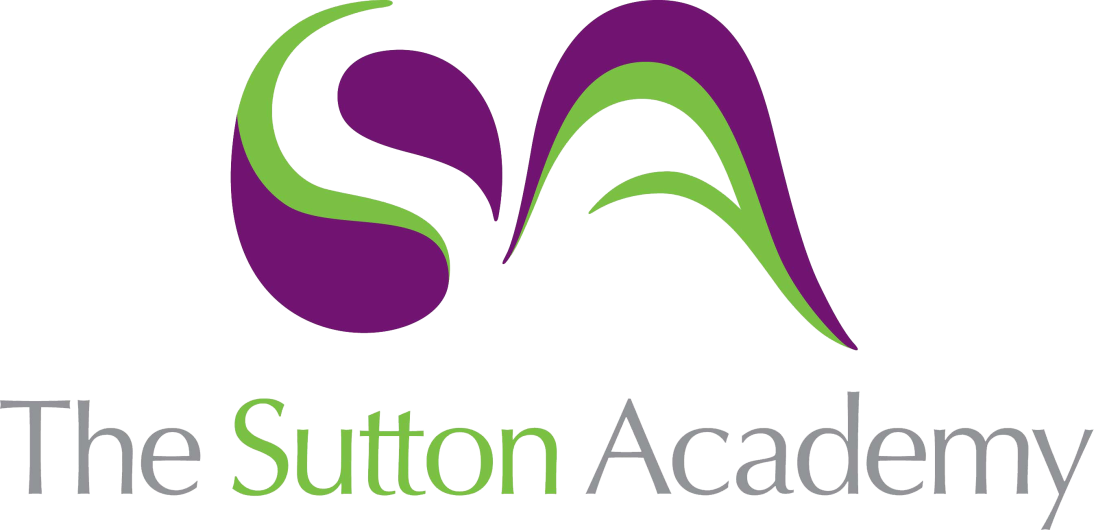 Knowledge Rich Curriculum Plan Year 10 Intermediate – Algebra 4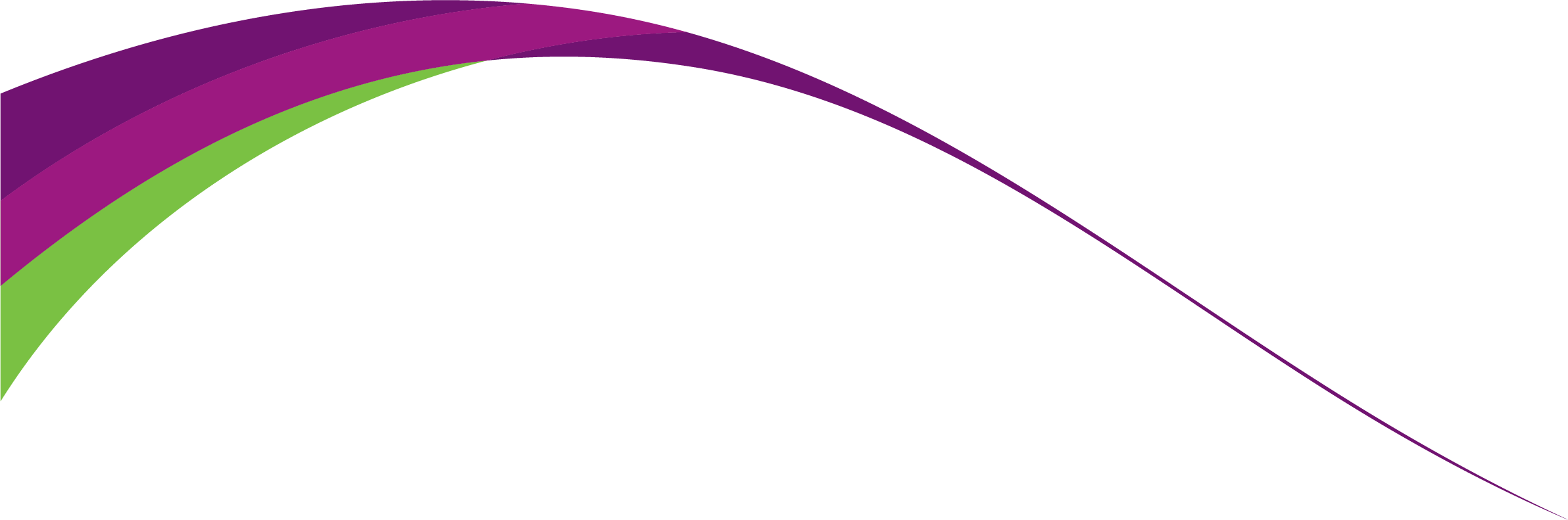 Lesson Objective Intended Knowledge:Students will know that…Tiered Vocabulary Prior Knowledge:In order to know this, students need to already know that…Assessment To learn how to find the nth term of a quadratic sequenceStudents will know how to continue a quadratic sequence and use the nth term to generate termsStudents will know how to find the nth term of a quadratic sequence.Students will know how to solve problems involving the nth term of quadratic sequencesQuadratic – involving a squared algebraic term but no other power higher than 2Substitute – use or add in place ofStudents will need to know how to find the nth term of a linear sequenceStudents will need to know how to generate a sequence for a given nth term, including those in the form an2To learn how to draw quadratic graphsStudents will know how to recognise graphs of quadratic functionsStudents will know how to generate points and plot graphs of quadratic functions with a calculatorQuadratic – An expression or equation where the highest power is 2.Parabola – the U or ∩ shape of a quadratic graphStudents will know how to substitute positive and negative integers into formulae involving squared termsTo learn how to draw and interpret quadratic graphsStudents will know how to identify the line of symmetry of a quadratic graphStudents will know how to find approximate and exact solutions to quadratic equations by identifying the roots of a graphStudents will know how to solve quadratics in the form ax2 + bx + c = d by drawing the graph of y = d and reading off the values for xStudents will know how to identify the turning point for a drawn quadratic graphTurning Point – The point at which the gradient changes of a curve (the maximum or minimum point on a curve). Root – A solution to an equation where a line or curve crosses the x-axis. Students will know how to generate points and plot graphs of quadratic functionsTo learn how to recognise and draw quadratic, cubic and reciprocal graphsStudents will know how to recognise and sketch simple cubic functions.Students will know how to recognise and sketch graphs of the reciprocal function y=1/x with x ≠ 0Students will know how to recognise and sketch graphs of exponential functions. Students will know how to complete a table of values and plot reciprocal graphs with and without a calculator.Students will know how to complete a table of values and plot a cubic function.Students will know how to interpret graphs of simple cubic functions, including finding solutions to cubic equations.Students will know how to recognise the shape of different graphs and match equations to sketches.Cubic – Of the third power, order, or degree. In maths a cubic function is one involving a cubed algebraic term but no other power higher than 3.Reciprocal – The reciprocal of a number is: 1 divided by the numberExponential – a relation of the form y = axFunction – a relation or expression involving one or more variables Quadrant - any of the four quarters of something when it is divided by two real or imaginary lines that intersect each other at right angles.Students will know how to substitute positive and negative numbers into formulae from mathematics.Students will know how to plot coordinates in all four quadrants.To learn how to solve quadratics by factorisingStudents will know how to factorise and solve quadratic equations in the form 
ax2 + bx + c = 0 where a = 1Students will know that in order to factorise and solve quadratic equations they must be equal to zero. Students will know how to rearrange equations to make them equal to zero before factorising and solving themStudents will know how to form and solve quadratic equations where the coefficient of x2 is 1Factorise – put back into brackets by bringing common factors outsideQuadratic – involving a squared algebraic term but no other power higher than 2Students need to be able to factorise quadratics where the co-efficient of x2 is 1To learn how to solve quadratics using the quadratic formulaStudents will know that the quadratic formula is Students will know that we use the quadratic formula when a quadratic cannot be factorisedStudents will know how to identify the values for a, b and c from a quadratic equation including where the equation is not necessarily in the order ax2 + bx + cStudents will know how to substitute the values for a, b and c into the quadratic formula to solve the corresponding quadratic equationStudents will know that in order to solve quadratic equations they must be equal to zero. Students will know how to rearrange equations to make them equal to zero before using the quadratic formula to solve themStudents will know how to form and solve quadratic equations using the quadratic formulaFormula – A mathematical relationship or rule expressed in symbols. Students need to be able to use a calculator efficientlyStudents need to be able to substitute numbers into formulae